Глава седьмая.Советская артиллерия в разгроме японского агрессораВооруженные Силы Советского Союза, начавшие боевые действия против Японии 9 августа 1945 года, сыграли важную роль в разгроме японского агрессора. Красная Армия и Военно-Морской Флот разгромили ударную силу японцев — Квантунскую армию, лишили японский империализм важнейших стратегических позиций и принудили Японию к капитуляции.Японские империалисты всегда создавали угрозу военного нападения на Советский Дальний Восток. Эта угроза особенно возросла после вероломного нападения на Советский Союз фашистской Германии. Ввиду этой угрозы Советское правительство вынуждено было держать на границе с Маньчжурией войска, которые были необходимы для борьбы против армий гитлеровской Германии и ее сателлитов. Сковывая наши силы на Дальнем Востоке, Япония оказывала серьезную помощь своей союзнице — Германии.Советское правительство, естественно, не могло мириться с существованием серьезной военной угрозы на Дальнем Востоке. Нужно было ликвидировать очаг военной агрессии и навсегда обезопасить Советский Дальний Восток от угрозы военного нападения.Через три месяца после окончания войны в Европе Советское правительство, верное своему союзническому [300] долгу, отдало приказ своим Вооруженным Силам разгромить Квантунскую армию японцев, находившуюся в Маньчжурии.В течение многих лет японские войска сооружали мощные пограничные укрепления в Маньчжурии, под прикрытием которых они собирались напасть на нашу страну. Важнейшие операционные направления были прикрыты укрепленными районами, представлявшими собой систему дотов, дзотов, железобетонных укрытий, траншей и других видов инженерных сооружений. К числу сильнейших укрепленных районов относились Хутоусский, Мишаньский, Пограничненский, Маньчжуро-Чжалайнурский, Халун-Аршанский, Хайларский, Дуннинский и др.В Халун-Аршанском укрепленном районе имелось, например, 126 дотов, 294 дзота и 41 железобетонное убежище; в системе Пограничненского и Дуннинского укрепленных районов было сооружено 625 дотов, 544 дзота, 120 командных и наблюдательных пунктов. Эти укрепленные районы имели многочисленное артиллерийское вооружение разных калибров, до 280-мм мортир включительно.Части Красной Армии в первую очередь должны были сокрушить японские пограничные укрепления, а затем полностью разгромить живую силу Квантунской армии путем расчленения ее на части и последующего окружения. В решении этой задачи огромную роль должна была сыграть советская артиллерия, располагавшая всем необходимым для прорыва современной обороны. Во взаимодействии с пехотой и танками артиллерия должна была подавить всякое огневое сопротивление и обеспечить штурм японских позиций.Артиллерийские части Забайкальского, 1-го и 2-го Дальневосточных фронтов хорошо подготовились к выполнению поставленной задачи. Артиллеристы скрытно произвели сосредоточение всех своих средств, тщательно разведали вражеские укрепления и четко спланировали огонь многих сотен орудий и минометов.В решении предстоящих задач наши артиллеристы опирались на огромный боевой опыт, накопленной в течение четырех лет войны с фашистской Германией. Правда, Дальневосточный театр военных действий имел ряд особенностей, с которыми артиллеристы не могли не [301] считаться, но основные положения боевого применения артиллерии оставались неизменными. В частности, опыт массированного применения артиллерии, тесного взаимодействия с пехотой, танками и авиацией был полностью учтен при организации разгрома японского агрессора.Рано утром 9 августа части Красной Армии и корабли Тихоокеанского флота и Амурской Краснознаменной флотилии приступили к нанесению сокрушительных ударов по японским войскам, находившимся в Маньчжурии и Корее.С первого же дня боевых действий советских войск четко определились три операционных направления. Первое операционное направление — Забайкальское. Здесь наступали войска Забайкальского фронта. В первые дни боевых действий войска фронта сокрушили сильную японскую оборону в трех укрепленных районах — Маньчжуро-Чжалайнурском, Халун-Арщанском и Хайларском.Разгром японцев в этих районах позволил войскам Забайкальского фронта развить стремительное наступление вдоль двух железнодорожных магистралей: Маньчжурия — Харбин и Халун-Аршан — Чанчунь. На этих магистралях были заняты города Хайлар, Солунь и Ванемяо. Исключительных успехов добились подвижные войска Забайкальского фронта. Только в течение 10 и 11 августа подвижные группы войск прошли 250 км, подошли к Большому Хинганскому хребту и на ряде участков преодолели его.На втором операционном направлении действовали войска 2-го Дальневосточного фронта. Направляя свои удары из районов Хабаровска и Благовещенска на юг и юго-запад в промежуток между реками Уссури и Сунгари, войска фронта в первые же дни боев овладели городами Фуюань, Фугдин, Хайлу и рядом других населенных пунктов.Свои боевые действия войска 2-го Дальневосточного фронта начали с форсирования рек Амура и Уссури. Создавались большие трудности для преодоления этих водных преград. Особенно неблагоприятными были условия для переправы тяжелой артиллерии. Но войска фронта, обогащенные опытом форсирования рек на советско-германском фронте, успешно высадились на вражеском берегу и. сразу же перешли к активным действиям. [302]На третьем — Приморском — операционном направлении наступали войска 1-го Дальневосточного фронта. При своем продвижении вперед войска 1-го Дальневосточного фронта встретили сильные оборонительные сооружения японцев. Здесь были и минные поля, и траншеи, и железобетонные укрепления. Все это не смогло, однако, задержать стремительное наступление советских войск. Здесь хорошо поработала советская артиллерия, показавшая могущество и разрушительную силу своего огня.Уже в первый день военных действий войска 1-го Дальневосточного фронта продвинулись вперед на 15 км. На второй день было сломлено сопротивление японцев в сильно укрепленном районе станции Пограничная и после упорных боев заняты города и железнодорожные станции Пограничная, Дуннин и Санчагоу.В последующие дни части 1-го Дальневосточного фронта, продвигаясь в день на отдельных направлениях по 15–40 км, в трудных условиях горно-лесистой местности овладели городами Мулин, Мишань и несколькими железнодорожными станциями на Китайско-Восточной железной дороге.Так успешно развивались события на всех трех операционных направлениях. В течение трех недель советские войска разгромили и пленили Квантунскую армию японцев, овладели городами Цицикар, Гирин, Чанчунь, Харбин, Мукден и Порт-Артур и захватили богатые трофеи. Японцы потеряли свыше 80 тысяч солдат и офицеров только убитыми, в плен было взято около 600 тысяч человек.Все японские укрепления, прежде чем их атаковали пехота и танки, были подвергнуты мощному артиллерийскому обстрелу. Огонь советской артиллерии выводил из строя японские долговременные сооружения, уничтожал боевую, технику и подавлял сопротивление вражеских гарнизонов в укрепленных районах.Когда войска Забайкальского фронта начали бой за город Маньчжурия, тяжелая артиллерия произвела мощный десятиминутный огневой налет. Артиллерийским огнем были разрушены наиболее важные сооружения японцев. Отдельные орудия вели огонь прямой наводкой и точными попаданиями разрушали доты. Огонь артиллерии [303] расчистил путь нашим войскам, овладевшим Маньчжурией.Отступая под ударами советских войск, японцы использовали все возможности для организации обороны. Упорное сопротивление японские войска оказали в Хайларском укрепленном районе. Здесь бои продолжались несколько дней. Советская артиллерия разрушала укрепления, разбивала укрытия, приводила к молчанию вражеские огневые точки.15 августа по Хайларскому укрепленному району была проведена мощная артиллерийская подготовка. В результате ее только на высоте Хенантай артиллерийским огнем было уничтожено девять дотов. 17 августа артиллеристы уничтожили еще двенадцать дотов на этой высоте.Штурмовые группы советских войск смело атаковали японцев в их укрытиях. Каждую штурмовую группу сопровождали орудия всех калибров, вплоть до тяжелых. Когда советские пушки открывали огонь по дотам японцы пытались спасаться в траншеях. Но там их настигал меткий огонь советских минометчиков. Наша пехота сжимала [304] кольцо окружения и занимала один опорный пункт за другим.Японский гарнизон Хайларского укрепленного района не выдержал разрушительного огня советской артиллерии и, понеся большие потери, 18 августа капитулировал.Артиллеристы 1-го Дальневосточного фронта под командованием генерал-полковника артиллерии Г. Е. Дегтярева вели напряженные бои при ликвидации пограничных укрепленных районов. Японцы использовали свои долговременные сооружения и их огневую систему для отражения атаки советских войск и, будучи уже полностью окруженными, продолжали оказывать сопротивление. В частности, очень упорное сопротивление оказывал гарнизон Хутоусского укрепленного района. Японская артиллерия вела обстрел железнодорожных мостов через реки Иман и Бака и боевых порядков советских войск.Для разрушения Хутоусских укреплений было использовано 88 орудий разных калибров, в том числе 203– и 305-мм гаубицы. Часть орудий тяжелых калибров стояла на закрытых огневых позициях и вела успешную борьбу с японской артиллерией. Другая часть вела огонь прямой наводкой по железобетонным сооружениям. Легкая артиллерия и минометы стреляли по открытым огневым точкам и другим целям.Борьба по ликвидации Хутоусского укрепленного района длилась десять дней. За это время артиллерийским огнем были разрушены 51 дот, 10 дзотов и подавлено 6 бетонированных японских батарей. Противник понес большие потери и вынужден был капитулировать.С большим успехом вела борьбу с японской артиллерией батарея старшего лейтенанта А. К. Куракса. Эта батарея несколько раз приводила к молчанию японскую 280-мм батарею, расположенную на бетонированной площадке.Высокое мастерство стрельбы прямой наводкой по японским дотам показала батарея 97-го отдельного артиллерийского дивизиона под командой старшего лейтенанта Филимонова. Огнем этой батареи была уничтожена сильнейшая дот на высоте Острая, и этим был обеспечен успех действий советских штурмовых групп. Старший лейтенант Филимонов был ранен, но продолжал [305] командовать батареей до тех пор, пока поставленная задача не была выполнена.15 августа советская артиллерия вела огонь на разрушение мощных сооружений Пограничненского укрепленного района. Особенно сильный узел сопротивления японцев был на горе Северная. Сюда в первую очередь и был направлен массированный огонь советской артиллерии. Тяжелые орудия были поставлены на открытые позиции на близком расстоянии от наиболее важных целей, подлежащих разрушению. Меткий огонь советских артиллеристов дал хорошие результаты. В течение одного дня было разрушено и подавлено 36 дотов и 26 дзотов.Японский гарнизон укрепленного района пытался вырваться из сферы артиллерийского огня, но был встречен пулеметным огнем стрелковых подразделений и понес тяжелые потери. Оставив на поле боя только убитыми свыше 700 человек, японцы прекратили сопротивление и сдались в плен.Значительные трудности представляла ликвидация Дуннинского укрепленного района японцев, в котором имелось шесть мощных узлов сопротивления. Все железобетонные сооружения этих узлов сопротивления были прикрыты толстым слоем земли и хорошо замаскированы под тон окружающей местности.Перед наступлением артиллеристы произвели тщательную разведку японских укреплений. День и ночь артиллерийские офицеры изучали систему японских укреплений и по едва уловимым признакам определяли расположение огневых точек.Когда разведка вражеских укреплений была окончена и все цели были пронумерованы и нанесены на схему, артиллерия приступила к снятию земляных масок с огневых точек. Этот вид огня велся нашими артиллеристами с большим искусством. Так, например, только один артиллерийский дивизион за несколько дней снял маску с 40 долговременных огневых точек.15 августа два дивизиона 203-мм гаубиц открыли огонь по высоте Подковка, на которой имелись мощные железобетонные сооружения. За один день артиллеристы разрушили 24 дота и 10 дзотов. Японцы понесли тяжелые потери в живой силе. Когда советская пехота атаковала вражеские позиции, под развалинами дотов были обнаружены десятки убитых солдат, а оставшиеся в живых оказались [306] деморализованными и утратившими способность к сопротивлению.On August 15, two battalions of 203 mm howitzers opened fire on the height of the Podkovka, on which there were powerful reinforced concrete structures. On one day, the artillerymen destroyed 24 bunkers and 10 fire positions. The Japanese suffered heavy losses in manpower. When the Soviet infantry attacked the enemy positions, dozens of killed soldiers were found under the ruins of the bunkers and the survivors were demoralized and lost their ability to resist.Ожесточенному обстрелу нашей артиллерии подверглись высоты Близнецы и Шиминза. На западных скатах высоты Шиминза японцы имели четырехорудийную батарею 240-мм мортир, без подавления которой нельзя было штурмовать высоту. Задача подавления японской батареи была поставлена дивизиону большой мощности. Переправившись через реку Ушагоу, дивизион своим огнем уничтожил японскую батарею и этим ускорил разгром вражеских укреплений.К 25 августа моральные и материальные силы японского гарнизона Дуннинского укрепленного района были полностью подорваны; оставшиеся в живых около 1000 японских солдат и офицеров прекратили сопротивление и сложили оружие.The heights of Gemini and Shiminsa were subjected to a fierce shelling of our artillery. On the western slopes of the height of Shiminza, the Japanese had a four-gun battery of 240-mm mortar, without suppression it would have been impossible to storm the height. The task of suppressing the Japanese battery was delivered to a high-power division. Having crossed the Ushagou River, the division with its fire destroyed the Japanese battery and this accelerated the defeat of the enemy fortifications.
By August 25, the moral and material forces of the Japanese garrison of the Dunnin fortified area were completely undermined; the survivors of about 1,000 Japanese soldiers and officers ceased resistance and laid down their arms. Артиллеристы 2-го Дальневосточного фронта под командованием генерал-лейтенанта артиллерии М. А. Парсегова успешно действовали при разгроме японцев в хомоэрцзинском и сунуском узлах сопротивления. 13 августа советские войска начали с двух сторон наступление на хомоэрцзинский узел сопротивления. Атака пехоты поддерживалась огнем артиллерийских батарей, которые вели стрельбу преимущественно прямой наводкой с открытых огневых позиций.В течение четырех дней наши части выбивали японцев из их укрепленных пунктов. За это время артиллерийским огнем было разрушено и подавлено 28 дотов и дзотов, уничтожен 21 пулемет, завалено до 700 метров траншей и истреблено до четырех рот пехоты противника. 16 августа сопротивление японцев и на этом участке было сломлено и остатки гарнизона были взяты в плен.В тот же день была проведена 25-минутная артиллерийская подготовка с целью уничтожения японцев, окруженных в сунуском узле сопротивления и в городе Сун-у. Когда наша пехота и танки пошли в атаку, артиллеристы сопровождали их наступление, применяя метод последовательного сосредоточения огня.Японская пехота, прикрываясь огнем из дотов и дзотов, пыталась прорваться в юго-западном направлении, но эта попытка была пресечена хорошо организованным [307] огнем всех видов оружия. Потеряв только убитыми 500 солдат и офицеров, японцы капитулировали.Так на всех участках обширного Маньчжурского театра военных действий советская артиллерия сокрушала долговременные огневые сооружения, подавляла артиллерийские и минометные батареи, расчищала путь пехоте и танкам и непрерывно сопровождала их огнем и колесами.Артиллерийские офицеры проявили много инициативы и находчивости, показали замечательное умение наиболее эффективно использовать свою технику для ударов по врагу. Вот один из примеров смелых и инициативных действий командиров батарей.При наступлении советских войск на город Фугдин 2-я батарея 218-го артиллерийского полка двигалась впереди стрелковых подразделений и при подходе к городу была обстреляна пулеметным и артиллерийским огнем из долговременных сооружений. Командир батареи немедленно поставил орудия на открытые позиции, с которых два орудия начали стрельбу по каменным зданиям, где находились японские огневые точки, а другие два открыли огонь по вышкам с бронированными колпаками, занятым японскими наблюдателями.Противник пытался вывести из строя наши орудийные расчеты, но командир батареи, организовав самооборону, продолжал вести огонь. Меткими выстрелами артиллеристов было уничтожено двенадцать огневых точек, два бронеколпака и разрушено несколько кирпичных зданий. Японцы были выбиты из своих укреплений и оставили город.Замечательный подвиг совершил начальник разведки 3-го дивизиона 65-го артиллерийского полка 3-й стрелковой дивизии лейтенант И. И. Маюров. Пробравшись незаметно в расположение противника, лейтенант Маюров тщательно разведал его укрепленные точки и по радио передал точные данные в штаб дивизиона. Корректируя затем артиллерийский огонь, лейтенант Маюров добился разрушения пяти долговременных огневых точек и подавления японской минометной батареи. За смелый поступок и умелые действия лейтенанту И. И. Маюрову было присвоено звание Героя Советского Союза.Наши артиллеристы выполняли весьма важные боевые задачи при преследовании отходившего противника. [308]Чтобы не дать возможности японским войскам отвести в порядке живую силу и боевую технику, советское командование создавало для преследования японцев подвижные отряды, придавая им большое количество артиллерии. Действуя в составе передовых отрядов, советская артиллерия настигала своим огнем отходившего противника, ограждала наши войска на марше от возможных нападений японцев, обеспечивала захват железнодорожных станций и мостов через реки.Боевые действия советских войск, в том числе и артиллерии, отличались большой стремительностью. Противник не успевал изготовиться к бою, как его настигали меткие выстрелы наших артиллеристов. Так, например, в районе станции Балтай наши войска настигли железнодорожный эшелон с боеприпасами и живой силой противника. Подразделения истребительно-противотанковой артиллерийской бригады быстро изготовились к бою, открыли огонь и уничтожили вражеский эшелон.После того как части Красной Армии овладели городом Мишань, японцы начали поспешно отступать к городу Боли. Отходя, противник рассчитывал задержать наши войска на перевале Ляоэлин хребта Кэнтэй-Алинь. Передовому отряду советской пехоты при поддержке 1635-го истребительно-противотанкового артиллерийского полка была поставлена задача захватить перевал, не дав возможности противнику на нем закрепиться.Командир 1635-го истребительно-противотанкового артиллерийского полка подполковник Г. М. Шолк посадил пехоту на автомашины и на плечах отступавшего противника ворвался на перевал. Артиллерийским огнем японцы были сбиты с перевала, и в тот же день советские пехотинцы и артиллеристы овладели городом Боли. При этом были пленены части 1-й пехотной японской дивизии.Во время боевых действий в Маньчжурии советским войскам пришлось преодолевать и широкие реки, и густую тайгу, и высокие горные перевалы. Все это пришлось преодолеть и артиллерии. В особенно трудных условиях протекала боевая деятельность артиллерии 1-го Дальневосточного фронта в первые дни наступления. На пути движения нашей артиллерии стояла дремучая тайга, через которую, казалось, невозможно было провезти орудия. Артиллеристы вооружались пилами, топорами и лопатами и пробивали в тайге колонные пути. Эта работа [309] требовала неимоверных усилий и большой затраты времени. Но артиллеристы принимали все меры, чтобы не отстать от пехоты и вовремя поддержать ее артиллерийским огнем.Такие же трудности испытывали артиллеристы Забайкальского фронта при преодолении Большого Хинганского хребта. Подъемы и спуски на Большом Хингане достигали крутизны в 35–40 градусов. Сильные дожди размыли и без того плохие дороги. Машины буксовали, артиллеристам приходилось надевать лямки и тащить на себе орудия и в то же время часто вступать в бой с японцами, прокладывая путь пехоте и танкам. Преодолев все эти трудности, советские войска перевалили через Большой Хинганский хребет и направили свои удары на восток и юго-восток.Высокая подвижность и оперативная маневренность позволили советской артиллерии пройти вместе с пехотой, кавалерией и танками многие сотни километров по территории Маньчжурии и закончить боевой поход на берегах Желтого моря, в районе Мукдена и Порт-Артура.Участием советской артиллерии в разгроме Квантунской армии японцев завершилась ее боевая деятельность в период 1941–1945 гг. В сложных условиях Дальневосточного театра военных действий советская артиллерия успешно справилась с боевыми задачами, возложенными на нее командованием. В боях с японцами благотворно сказывался огромный боевой опыт, накопленный советскими артиллеристами в сражениях против армий гитлеровской Германии. Боевые успехи артиллеристов были отмечены правительственными наградами. Артиллерийским частям и соединениям были присвоены наименования «Амурских», «Хинганских» и др.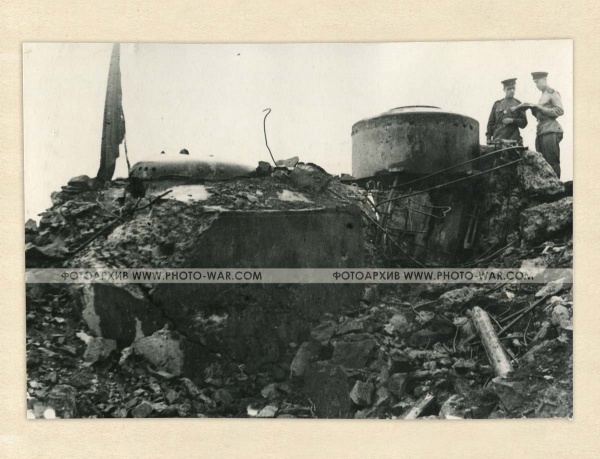 Подпись в альбоме: Группа ДОТ и бронеколпаков. На фото: командно-наблюдательный пункт одной из укрепленных групп южной части Дуннинского УР, разрушенный 17.08.1945 г. огнем 280-мм гаубиц 34 ОАД ОМ. Бои за обладание несколькими укрепленными группами закончились только 26.08.1945 г. после капитуляции японского гарнизона и организованной сдачи в плен советским войскам.Signed in the album: DOT Group and armored troopers. On the photo: the command and observation post of one of the fortified groups of the southern part of the Dunninsky SD, destroyed by fire of 280 mm howitzers 34 OAD OM on 17.08.1945. The battle for the possession of several fortified groups ended only on August 26, 1945, after the surrender of the Japanese garrison and the organized surrender to the Soviet troops.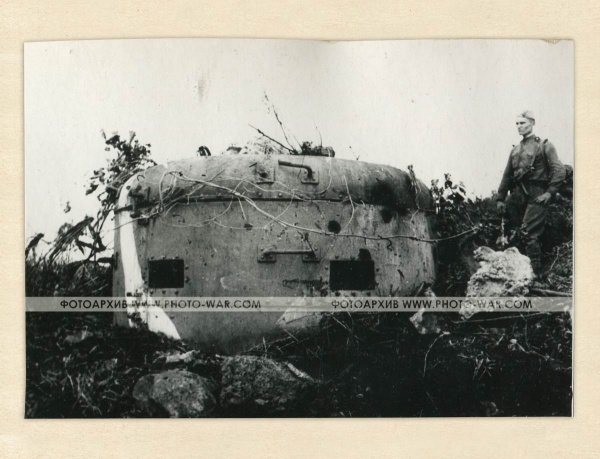 Подпись в альбоме: Виды бронеколпаков. Клёпаный бронеколпак. На фото: бронеколпак установленный в Дуннинском укрепленном районе.The signature in the album: Types of armored hats. Riveted armored trowel. In the photo: an armored trolley mounted in the Dunninsky fortified area.http://www.photo-war.com/ru/archives/album4430.htm?page=3